 6.1 The Lifespan and Physical Development in Childhood
A. Explain the process of conception and gestation, including factors that influence successful pre-natal development.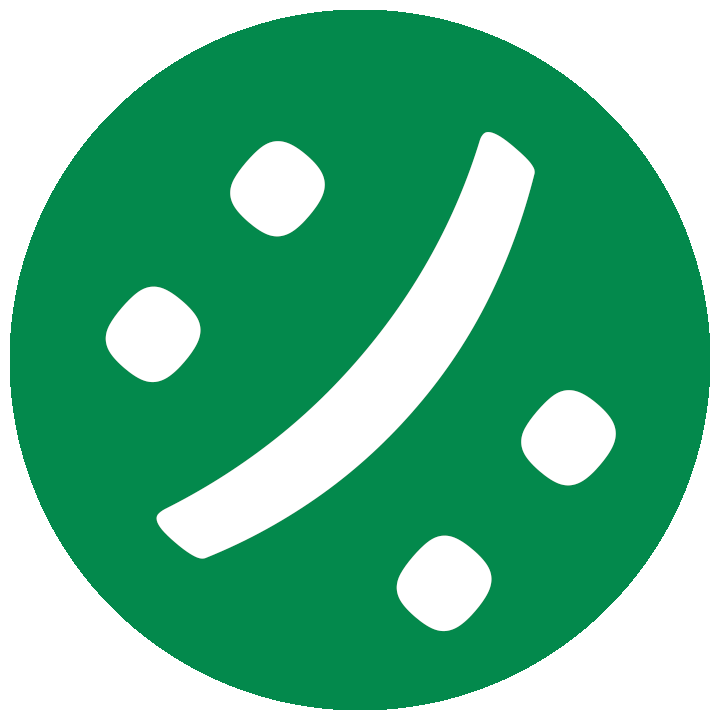 B. Discuss the interaction of nature and nurture (including cultural variations), specifically physical development, in the determination of behavior.C. Discuss maturation of motor skills. 